		Ostrołęka, dnia 23 sierpnia 2019 rokuSPECYFIKACJA ISTOTNYCH WARUNKÓW ZAMÓWIENIAw postępowaniu o udzielenie zamówienia publicznego prowadzonym w trybie przetargu nieograniczonego na: wykonanie wystawy stałej Muzeum Żołnierzy Wyklętych w Ostrołęce, oznaczenie postępowania: ZP 2/2019 WystawaTryb udzielenia zamówienia:przetarg nieograniczonyZamówienie o wartości przekraczającej kwoty określone w przepisach wydanych na podstawie art. 11 ust. 8 ustawy z dnia 29 stycznia 2004 r. - Prawo zamówień publicznych (t.j. Dz. U. z 2018 roku, poz. 1986 ze zm.), zwanej dalej „ustawą”Zamawiający: Muzeum Żołnierzy Wyklętych w Ostrołęce (w organizacji)Zatwierdzam:Kierownik ZamawiającegoZAMAWIAJĄCYTRYB UDZIELENIA ZAMÓWIENIAPostępowanie o udzielenie zamówienia prowadzone jest w trybie przetargu nieograniczonego na podstawie ustawy z dnia 29 stycznia 2004 roku Prawo zamówień publicznych (tj. Dz.U. 2018 poz. 1986 z późn. zm.) zwanej dalej „ustawą PZP”.Zamówienie o wartości przekraczającej kwoty określone w przepisach wydanych na podstawie art. 11 ust. 8 ustawy PZPZamawiający informuje, że w niniejszym postępowaniu będzie stosował procedurę tzw. „odwróconą”, opisaną w treści art. 24aa Ustawy PZP, tj. najpierw dokona oceny ofert, a następnie zbada, czy wykonawca, którego oferta została oceniona jako najkorzystniejsza, nie podlega wykluczeniu oraz spełnia warunki udziału w postepowaniu. PRZEDMIOT ZAMÓWIENIAPrzedmiotem niniejszego zamówienia jest wykonanie wystawy stałej Muzeum Żołnierzy Wyklętych w Ostrołęce.Wystawa stała powinna być wykonana w oparciu o projekt autorstwa ART FM sp. z o. o. Al. Waszyngtona 1, 30-204 Kraków Projekt stanowi załącznik nr 7 do niniejszej SIWZ.W zakres przedmiotu zamówienia wchodzi wykonanie:Etap 1 - wykonanie Instalacji teletechnicznych i elektrycznych, w tym:Systemu Sygnalizacji Włamania i Napadu (SWiN), systemu kamer telewizji dozoru (CCTV), Systemu Kontroli Dostępu (SKD), sieci strukturalnej (LAN), instalacji oświetlenia, instalacji audio i video dla wystawy, systemów sterowania urządzeniami multimedialnymi i zarządzania ekspozycją, Integracja systemów bezpieczeństwa SMS oraz integracja z SSP.Etap 2 – wykonanie wystawy stałej, w tym: stworzenie zgodnie z wytycznymi projektanta określonymi w załączniku nr 7 kontentu multimedialnego (filmów, animacji, prezentacji, nagrań dźwiękowych, aplikacji, gry VR) oraz grafik dla stanowisk i tematów na ekspozycji: „Credo Żołnierzy Wyklętych”, "Ekran wejścia", "Kraty", „Portal”, „Głos Niezłomny”, "Grafika", "Przysięga wojskowa", "Pakt", "Polskie Termopile", "Wojna obronna", "IV rozbiór Polski",  "Polska Walcząca", "Pod okupacją", "Historia Aresztu Śledczego", "Kalendarium II wojny światowej", "Sojusznik naszych sojuszników", "Czerwona gwiazda", "Wybory Polaków w cieniu Jałty",  "Działalność podziemia", "Za kordonem", "Ostatni leśni", "Kalendarium walk", "Audycja propagandowa", "Niezłomni oczami współczesnych", Salka kinowa, "Przesłuchanie", "Grypsy Cieplińskiego", "Tortury", "Bilans walk", "Niezłomni współcześnie", "Kontrowersje", „Sceny z życia”, „Cela”, „Szlakiem pamięci walk na Kurpiach i Podlasiu”, „Sfałszowane wybory”, „Tortury”,wykonanie elementów aranżacyjnych i scenograficznych,  instalacji artystycznych, elementów graficznych, oraz rysunków warsztatowych dla potrzeb wystawy stałej Muzeum Żołnierzy Wyklętych w Ostrołęce: Kraty, Portale, Głos niezłomny, Pakt, Polskie Termopile, Czerwona gwiazda,  Za kordonem, Ostatni leśni, Kalendarium walk, Mundur, Sala kinowa, Ostatni rozkaz, Przesłuchanie, Grypsy Cieplińskiego, Ekran wejścia, Meble, Wojna obronna, Polska walcząca Orzeł, dostawa, montaż i uruchomienie sprzętu i urządzeń AV i IT dla potrzeb wystawy stałej Muzeum Żołnierzy Wyklętych w Ostrołęce, w tym: projektorów, monitorów, głośników, komputerów wraz z oprogramowaniem oraz uruchomienie systemów z etapu 1,projekt i wykonanie portalu internetowego, obejmującego co najmniej: publikację informacji, zakup biletów, sklep internetowy.udzielenie gwarancji i rękojmi na okres wskazany we wzorze umowy.CPV (wspólny słownik zamówień:79956000-0 Usługi w zakresie organizacji targów i wystaw45312200-9 Instalowanie przeciwwłamaniowych systemów alarmowych45311100-1 Roboty w zakresie okablowania elektrycznego39154000-6 Sprzęt wystawowy32322000-6 Urządzenia multimedialne32321300-2 Materiały audiowizualne31500000-1 Urządzenia oświetleniowe i lampy elektryczne 31600000-2 Sprzęt i aparatura elektryczna32417000-9 Sieci multimedialne39150000-8 Różne meble i wyposażenie48780000-9 Pakiety oprogramowania do zarządzania systemem, przechowywaniem i zawartością51110000-6 Usługi instalowania sprzętu elektrycznego71314100-3 Usługi elektryczne72212783-1 Usługi opracowywania oprogramowania do zarządzania zawartością92110000-5 Produkcja filmów kinowych i wideo oraz podobne usługi92312000-1 Usługi artystyczneSzczegółowy opis przedmiotu zamówienia zawiera dokumentacja projektowa, stanowiąca załącznik nr 7 do niniejszej SIWZ.UWAGA! Dokumentacja projektowa w zakresie Etapu I – instalacje teletechniczne, ze względu na konieczność ochrony informacji wrażliwych, związanych z bezpieczeństwem Muzeum i zbiorów, nie będzie udostępniana przy użyciu środków komunikacji elektronicznej, w tym nie będzie publikowana na stronie internetowej Zamawiającego, z zastrzeżeniem przedmiaru robót. Dostęp do wrażliwej części dokumentacji projektowej jest możliwy wyłącznie poprzez jej przesłanie Wykonawcy na jego wniosek lub w siedzibie Zamawiającego, po uprzednim złożeniu przez osoby uprawnione do reprezentowania Wykonawcy, oświadczenia o zachowaniu poufności – zgodnie ze wzorem stanowiącym załącznik nr 8 do SIWZ. Zamawiający zaznacza, że Wykonawcy mogą dodatkowo zapoznać się z warunkami zamówienia w trakcie wizji lokalnej.Wykonawca udzieli Zamawiającemu 36 miesięcznej gwarancji i rękojmi na wykonane prace budowlane i instalacyjne oraz 12 miesięcznej gwarancji i rękojmi na dostarczone urządzenia multimedialne, zarządzania treścią, oświetleniowe i nagłośnieniowe wraz z towarzyszącymi im urządzeniami elektronicznymi, liczony od dnia odbioru końcowego całości przedmiotu umowy. Zamawiający nie dopuszcza składania ofert częściowych.Zamawiający nie dopuszcza składania ofert wariantowych.Realizacja zamówienia podlega prawu polskiemuZamawiający przewiduje możliwość udzielania zamówień, o których mowa w art. 67 ust. 1 pkt 6 ustawy, w wysokości nie przekraczającej 20% wartości zamówienia podstawowego.Zamawiający przewiduje możliwość przeprowadzenia wizji lokalnej w obiekcie, którego dotyczy niniejsze zamówienie. O terminie i miejscu wizji lokalnej Zamawiający poinformuje poprzez zamieszczenie ogłoszenia na swojej stronie internetowej. Zastosowane ewentualnie przez Zamawiającego w dokumentacji projektowej wskazania pochodzenia wyrobów służą określeniu standardów cech technicznych i jakościowych. Zamawiający zaznacza, iż użyte ewentualnie w SIWZ przykłady nazw własnych produktów bądź producentów dotyczące określonych modeli, systemów, elementów, materiałów, urządzeń itp. mają jedynie charakter wzorcowy (przykładowy) i dopuszczone jest składanie ofert zawierających rozwiązania równoważne, które spełniają wszystkie wymagania techniczne i funkcjonalne wymienione w SIWZ, przy czym Wykonawca zobowiązany jest wykazać w treści złożonej oferty ich równoważność załączając stosowne opisy techniczne i funkcjonalne. Ponadto, jeżeli zastosowanie rozwiązań równoważnych pociąga za sobą konieczność dokonania zmian projektowych w dokumentacji (załączonej do SIWZ), Wykonawca zobowiązany będzie do wykonania dokumentacji zamiennej uwzględniającej wprowadzone zmiany na koszt własny i uzyskania jej akceptacji Zamawiającego, oraz o ile to niezbędne uzyskania również uzgodnień (zezwoleń, pozwoleń, itp.) lub decyzji odpowiednich instytucji, podmiotów i organów administracyjnych. Przy oferowaniu rozwiązań i elementów oraz urządzeń innych niż opisane w SIWZ, Wykonawca musi wykazać szczegółowo w treści oferty ich równoważność z warunkami i wymaganiami opisanymi w SIWZ, przy czym zobowiązany jest dołączyć do oferty jego szczegółowe opisy techniczne i funkcjonalne pozwalające na ocenę zgodności oferowanego przedmiotu z wymaganiami SIWZ.Wykonawca jest zobowiązany do wskazania w treści Załącznika nr 1A, w tabeli 1, producenta, modelu lub typu/nazwy oferowanych urządzeń w odniesieniu do kategorii urządzeń wskazanych w ww. tabeli. TERMIN REALIZACJI ZAMÓWIENIAZamawiający wymaga, aby zamówienie zostało wykonane w terminie:dla Etapu 1 - 5 miesięcy od podpisania umowy;dla Etapu 2 – 8 miesięcy od podpisania umowy;WARUNKI UDZIAŁU W POSTĘPOWANIU O udzielenie zamówienia mogą ubiegać się Wykonawcy, którzy nie podlegają wykluczeniu oraz spełniają określone przez zamawiającego warunki udziału w postępowaniu.O udzielenie zamówienia mogą ubiegać się Wykonawcy, którzy spełniają warunki dotyczące zdolności technicznej i zawodowej:wykonali w okresie ostatnich 3 lat przed upływem terminu składania ofert, a jeżeli okres prowadzenia działalności jest krótszy – w tym okresie, co najmniej 1 usługę obejmującą wykonanie kontentu multimedialnego (animacji, prezentacji lub filmów) o wartości co najmniej 500 000 PLN. Ocena spełniania powyższego warunku będzie prowadzona w oparciu o dokumenty wskazane w rozdziale VI, pkt 7 pkt a ppkt i, według kryterium spełnia/nie spełnia. do realizacji zamówienia skieruje co najmniej następujące osoby:jedną osobę mającą pełnić funkcję koordynatora - odpowiedzialną za: a) zarządzanie zespołem realizującym przedmiot zamówienia, b) utrzymywaniu kontaktu i komunikacji pomiędzy Zamawiającym – Projektantem – Wykonawcą, posiadającą doświadczenie w co najmniej jednokrotnym pełnieniu ww. funkcji;jedną osobę, mającą pełnić funkcję producenta kontentów multimedialnych – posiadającą odpowiednie doświadczenie, tj. w okresie ostatnich 3 lat przed upływem terminu składania ofert wykonała co najmniej jedną usługę polegającą na produkcji kontentu multimedialnego (takiego jak animacje, prezentacje lub filmy) ;jedną osobę mającą pełnić funkcję realizatora dźwięku kontentu multimedialnego – posiadającą odpowiednie doświadczenie, tj. w okresie pięciu lat przed upływem terminu składania ofert wykonała nie mniej niż 3 udźwiękowienia animacji lub filmów, nie krótszych niż 15 minut każde.Ocena spełniania ww. warunku dokonywana będzie w oparciu o dokumenty wskazane w rozdziale VI, pkt 1 pkt b, według kryterium spełnia/nie spełnia.PRZESŁANKI WYKLUCZENIA WYKONAWCÓWZ postępowania o udzielenie zamówienia wyklucza się wykonawcę, w stosunku do którego zachodzi którakolwiek z okoliczności, o których mowa w art. 24 ust. 1 pkt 12 – 23 ustawy PZP.Dodatkowo zamawiający wykluczy Wykonawcę w sytuacjach określonych w art. 24 ust. 5 pkt. 1) i 8) ustawy PZP, tj. Wykonawcę:w stosunku do którego otwarto likwidację, w zatwierdzonym przez sąd układzie w postępowaniu restrukturyzacyjnym jest przewidziane zaspokojenie wierzycieli przez likwidację jego majątku lub sąd zarządził likwidację jego majątku w trybie art. 332 ust. 1 ustawy z dnia 15 maja 2015 r. – Prawo restrukturyzacyjne (t.j. Dz.U. 2017 poz. 1508) lub którego upadłość ogłoszono, z wyjątkiem wykonawcy, który po ogłoszeniu upadłości zawarł układ zatwierdzony prawomocnym postanowieniem sądu, jeżeli układ nie przewiduje zaspokojenia wierzycieli przez likwidację majątku upadłego, chyba że sąd zarządził likwidację jego majątku w trybie art. 366 ust. 1 ustawy z dnia 28 lutego 2003 r. – Prawo upadłościowe (t.j. Dz.U. 2016 poz. 2171);który naruszył obowiązki dotyczące płatności podatków, opłat lub składek na ubezpieczenia społeczne lub zdrowotne, co zamawiający jest w stanie wykazać za pomocą stosownych środków dowodowych, z wyjątkiem przypadku, o którym mowa w art. 24 ust. 1 pkt 15 ustawy Pzp, chyba że wykonawca dokonał płatności należnych podatków, opłat lub składek na ubezpieczenia społeczne lub zdrowotne wraz z odsetkami lub grzywnami lub zawarł wiążące porozumienie w sprawie spłaty tych należności.Wykonawca, który podlega wykluczeniu na podstawie art. 24 ust. 1 pkt 13 i 14 oraz 16–20 ustawy Pzp, może przedstawić dowody na to, że podjęte przez niego środki są wystarczające do wykazania jego rzetelności, w szczególności udowodnić naprawienie szkody wyrządzonej przestępstwem lub przestępstwem skarbowym, zadośćuczynienie pieniężne za doznaną krzywdę lub naprawienie szkody, wyczerpujące wyjaśnienie stanu faktycznego oraz współpracę z organami ścigania oraz podjęcie konkretnych środków technicznych, organizacyjnych i kadrowych, które są odpowiednie dla zapobiegania dalszym przestępstwom lub przestępstwom skarbowym lub nieprawidłowemu postępowaniu wykonawcy. Regulacji, o której mowa w zdaniu pierwszym nie stosuje się, jeżeli wobec wykonawcy, będącego podmiotem zbiorowym, orzeczono prawomocnym wyrokiem sądu zakaz ubiegania się o udzielenie zamówienia oraz nie upłynął określony w tym wyroku okres obowiązywania tego zakazu.Wykonawca nie podlega wykluczeniu, jeżeli zamawiający, uwzględniając wagę i szczególne okoliczności czynu wykonawcy, uzna za wystarczające dowody przedstawione na podstawie ust. 4 powyżej.Zamawiający może wykluczyć wykonawcę na każdym etapie postępowania o udzielenie zamówienia.OŚWIADCZENIA I DOKUMENTY, JAKIE ZOBOWIĄZANI SĄ DOSTARCZYĆ WYKONAWCY W CELU WYKAZANIA BRAKU PODSTAW WYKLUCZENIA ORAZ POTWIERDZENIA SPEŁNIANIA WARUNKÓW UDZIAŁU W POSTĘPOWANIUDo oferty Wykonawca zobowiązany jest dołączyć: aktualne na dzień składania ofert oświadczenie stanowiące wstępne potwierdzenie, że Wykonawca nie podlega wykluczeniu oraz spełnia warunki udziału w postępowaniu, składane na Jednolitym Europejskim Dokumencie Zamówienia (JEDZ), sporządzonym według wzoru (formularza) stanowiącego załącznik nr 2 do SIWZ, dotyczący:wykonawcy (w przypadku wykonawców wspólnie ubiegających się o udzielenie zamówienia – każdego z nich).podmiotów, na których zasoby wykonawca powołuje się w celu wykazania spełnienia warunków udziału w postępowaniu, w zakresie braku podstaw do wykluczenia oraz spełniania warunków udziału w postępowaniu (część II, III w zakresie odpowiednim do przesłanek określonych w art. 24 ust 1 oraz ust 5 pkt 1) i 8) ustawy Pzp), część IV w zakresie odpowiednim do warunków określonych w pkt V.2. i 3 siwz, część VI) Dokumenty potwierdzające udostępnienie wykonawcy zasobów przez inny podmiot na zasadach określonych w art. 22 a ustawy Pzp – jeżeli Wykonawca w celu potwierdzenia spełniania warunków udziału w postępowaniu polega na zdolnościach innych podmiotów. Na potwierdzenie, czy Wykonawca będzie dysponował zasobami innych podmiotów w celu wykazania spełnienia warunków, o których mowa w SIWZ, w stopniu niezbędnym dla należytego wykonania zamówienia oraz oceny, czy stosunek łączący Wykonawcę z tymi podmiotami gwarantuje rzeczywisty dostęp do ich zasobów, Zamawiający wymaga złożenia wraz z ofertą następujących dokumentów (zobowiązania o treści), z których będzie wynikać:zakres dostępnych wykonawcy zasobów innego podmiotu;sposób wykorzystania zasobów innego podmiotu, przez wykonawcę, przy wykonywaniu zamówienia publicznego;zakres i okres udziału innego podmiotu przy wykonywaniu zamówienia publicznego;oraz czy inne podmioty, na zdolności, których wykonawca powołuje się w odniesieniu do warunków udziału w postępowaniu dotyczących wykształcenia, kwalifikacji zawodowych lub doświadczenia, zrealizują usługi których wskazane zdolności dotyczą.Wykonawca, w terminie 3 dni od dnia zamieszczenia na stronie internetowej informacji, o której mowa w art. 86 ust. 5 ustawy Pzp, przekazuje zamawiającemu oświadczenie o przynależności lub braku przynależności do tej samej grupy kapitałowej, o której mowa w art. 24 ust. 1 pkt 23 ustawy Pzp. Wraz ze złożeniem oświadczenia, wykonawca może przedstawić dowody, że powiązania z innym wykonawcą nie prowadzą do zakłócenia konkurencji w postępowaniu o udzielenie zamówienia. Wzór oświadczenia stanowi załącznik 5 do SIWZ.Zamawiający przed udzieleniem zamówienia, wezwie wykonawcę, którego oferta została oceniona najwyżej, do złożenia w wyznaczonym terminie, nie krótszym niż 10 dni, aktualnych na dzień złożenia oświadczeń lub dokumentów, potwierdzających okoliczności, o których mowa w art. 25 ust. 1 ustawy Pzp.Jeżeli jest to niezbędne do zapewnienia odpowiedniego przebiegu postępowania o udzielenie zamówienia, zamawiający może na każdym etapie postępowania wezwać wykonawców do złożenia wszystkich lub niektórych oświadczeń lub dokumentów potwierdzających, że nie podlegają wykluczeniu oraz spełniają warunki udziału w postępowaniu, a jeżeli zachodzą uzasadnione podstawy do uznania, że złożone uprzednio oświadczenia lub dokumenty nie są już aktualne, do złożenia aktualnych oświadczeń lub dokumentów.Zamawiający, zgodnie z art. 24 aa ustawy Pzp, w pierwszej kolejności dokona oceny ofert, a następnie zbada czy wykonawca, którego oferta została oceniona jako najkorzystniejsza nie podlega wykluczeniu oraz spełnia warunki udziału w postępowaniu.Na wezwanie zamawiającego, zgodnie z ust. 4 i 5, Wykonawca zobowiązany jest złożyć następujące oświadczenia lub dokumenty:W celu potwierdzenia spełniania przez wykonawcę warunków udziału w postępowaniu:wykaz usług wykonanych, a w przypadku świadczeń okresowych lub ciągłych również wykonywanych, w okresie ostatnich 3 lat przed upływem terminu składania ofert, a jeżeli okres prowadzenia działalności jest krótszy – w tym okresie, wraz z podaniem ich przedmiotu, dat wykonania i podmiotów, na rzecz których usługi zostały wykonane, oraz załączeniem dowodów określających czy te usługi zostały wykonane lub są wykonywane należycie, przy czym dowodami, o których mowa, są referencje bądź inne dokumenty wystawione przez podmiot, na rzecz którego usługi były wykonywane, a w przypadku świadczeń okresowych lub ciągłych są wykonywane, a jeżeli z uzasadnionej przyczyny o obiektywnym charakterze wykonawca nie jest w stanie uzyskać tych dokumentów – oświadczenie wykonawcy; w przypadku świadczeń okresowych lub ciągłych nadal wykonywanych referencje bądź inne dokumenty potwierdzające ich należyte wykonywanie powinny być wydane nie wcześniej niż 3 miesiące przed upływem terminu składania ofert albo wniosków o dopuszczenie do udziału w postępowaniu. Wzór wykazu stanowi załącznik nr 4 do SIWZ;wykaz osób skierowanych przez wykonawcę do realizacji zamówienia publicznego, w szczególności odpowiedzialnych za świadczenie usług, kontrolę jakości, wraz z informacjami na temat ich kwalifikacji zawodowych, uprawnień, doświadczenia i wykształcenia niezbędnych do wykonania zamówienia publicznego, a także zakresu wykonywanych przez nie czynności oraz informacją o podstawie do dysponowania tymi osobami – w celu oceny spełniania warunku udziału w postępowaniu. Wzór wykazu stanowi załącznik nr 3 do SIWZ.Jeżeli wykaz, oświadczenia lub inne złożone przez wykonawcę dokumenty budzą wątpliwości zamawiającego, może on zwrócić się bezpośrednio do właściwego podmiotu, na rzecz którego usługi były wykonane, o dodatkowe informacje lub dokumenty w tym zakresie.W celu potwierdzenia braku podstaw do wykluczenia wykonawcy z udziału w postępowaniu:odpis z właściwego rejestru lub z centralnej ewidencji i informacji o działalności gospodarczej, jeżeli odrębne przepisy wymagają wpisu do rejestru lub ewidencji, w celu potwierdzenia braku podstaw do wykluczenia na podstawie art. 24 ust. 5 pkt 1 ustawy Pzp;zaświadczenie właściwego naczelnika urzędu skarbowego potwierdzające, że wykonawca nie zalega z opłacaniem podatków, wystawione nie wcześniej niż 3 miesiące przed upływem terminu składania ofert, lub inny dokument potwierdzający, że wykonawca zawarł porozumienie z właściwym organem podatkowym w sprawie spłat tych należności wraz z ewentualnymi odsetkami lub grzywnami, w szczególności uzyskał przewidziane prawem zwolnienie, odroczenie lub rozłożenie na raty zaległych płatności lub wstrzymanie w całości wykonania decyzji właściwego organu;zaświadczenie właściwej terenowej jednostki organizacyjnej Zakładu Ubezpieczeń Społecznych lub Kasy Rolniczego Ubezpieczenia Społecznego albo inny dokument potwierdzający, że wykonawca nie zalega z opłacaniem składek na ubezpieczenia społeczne lub zdrowotne, wystawione nie wcześniej niż 3 miesiące przed upływem terminu składania ofert albo wniosków o dopuszczenie do udziału w postępowaniu, lub inny dokument potwierdzający, że wykonawca zawarł porozumienie z właściwym organem w sprawie spłat tych należności wraz z ewentualnymi odsetkami lub grzywnami, w szczególności uzyskał przewidziane prawem zwolnienie, odroczenie lub rozłożenie na raty zaległych płatności lub wstrzymanie w całości wykonania decyzji właściwego organu;oświadczenie wykonawcy o braku wydania wobec niego prawomocnego wyroku sądu lub ostatecznej decyzji administracyjnej o zaleganiu z uiszczaniem podatków, opłat lub składek na ubezpieczenia społeczne lub zdrowotne albo – w przypadku wydania takiego wyroku lub decyzji – dokumentów potwierdzających dokonanie płatności tych należności lub zawarcie wiążącego porozumienia w sprawie spłat tych należności;informacja z Krajowego Rejestru Karnego w zakresie określonym w art. 24 ust. 1 pkt. 13 -14, wystawiona nie wcześniej niż 6 miesięcy przed upływem terminu składania ofert, dla każdej z osób dla której zgodnie z ustawą Pzp informacja taka jest składana;informacja z Krajowego Rejestru Karnego w zakresie określonym w art. 24 ust. 1 pkt 21 ustawy Pzp, wystawiona nie wcześniej niż 6 miesięcy przed upływem terminu składania ofert;oświadczenie wykonawcy o braku orzeczenia wobec niego tytułem środka zapobiegawczego zakazu ubiegania się o zamówienie publiczneJeżeli wykonawca ma siedzibę lub miejsce zamieszkania poza terytorium Rzeczypospolitej Polskiej, zamiast dokumentów, o których mowa w pkt 7 pkt. b. ppkt. i. składa dokument lub dokumenty wystawione w kraju, w którym wykonawca ma siedzibę lub miejsce zamieszkania, potwierdzające odpowiednio, że nie otwarto jego likwidacji ani nie ogłoszono upadłości;Jeżeli wykonawca ma siedzibę lub miejsce zamieszkania poza terytorium Rzeczypospolitej Polskiej, zamiast dokumentów, o których mowa w pkt 7 pkt. b. ppkt. ii. lub iii. dokument lub dokumenty wystawione w kraju, w którym wykonawca ma siedzibę lub miejsce zamieszkania, potwierdzające odpowiednio, że nie zalega z opłacaniem podatków, opłat, składek na ubezpieczenie społeczne lub zdrowotne albo że zawarł porozumienie z właściwym organem w sprawie spłat tych należności wraz z ewentualnymi odsetkami lub grzywnami, w szczególności uzyskał przewidziane prawem zwolnienie, odroczenie lub rozłożenie na raty zaległych płatności lub wstrzymanie w całości wykonania decyzji właściwego organu,Jeżeli w przypadku wykonawcy mającego siedzibę na terenie Rzeczypospolitej Polskiej osoby, o których mowa w art. 24 ust. 1 pkt 14 ustawy Pzp, mają miejsce zamieszkania poza terytorium Rzeczypospolitej Polskiej, wykonawca w odniesieniu do tych osób składa wyciąg z innego odpowiedniego rejestru lub, w przypadku braku takiego rejestru w państwie, w którym ww. osoby mają miejsce zamieszkania, inny równoważny dokument wydany przez właściwy organ sądowy lub administracyjny państwa, w którym ww. osoby mają miejsce zamieszkania, wystawiony nie wcześniej niż 6 miesięcy przed upływem terminu składania ofert, w zakresie określonym w art. 24 ust. 1 pkt 14 ustawy Pzp. W przypadku, gdy w państwie, w którym mają miejsce zamieszkania wskazane w zdaniu pierwszym osoby, nie wydaje się takich zaświadczeń – zastępuje się je dokumentem zawierającym oświadczenie tych osób złożonym przed notariuszem lub przed właściwym ze względu na miejsce zamieszkania tych osób organem sądowym, administracyjnym albo organem samorządu zawodowego lub gospodarczego, złożone nie wcześniej niż 6 miesięcy przed upływem terminu składania ofert.Dokument, o którym mowa w pkt 8. powinien być wystawiony nie wcześniej niż 6 miesięcy przed upływem terminu składania ofert. Dokument, o którym mowa w pkt. 9. powinien być wystawiony nie wcześniej niż 3 miesiące przed upływem terminu składania ofert.Jeżeli w kraju, w którym wykonawca ma siedzibę lub miejsce zamieszkania lub miejsce zamieszkania ma osoba, której dokument dotyczy, nie wydaje się dokumentów, o których mowa w pkt 8. i 9., zastępuje się je dokumentem zawierającym odpowiednio oświadczenie wykonawcy, ze wskazaniem osoby albo osób uprawnionych do jego reprezentacji, lub oświadczenie osoby, której dokument miał dotyczyć, złożone przed notariuszem lub przed organem sądowym, administracyjnym albo organem samorządu zawodowego lub gospodarczego właściwym ze względu na siedzibę lub miejsce zamieszkania wykonawcy lub miejsce zamieszkania tej osoby. Pkt 11. stosuje się.W przypadku wątpliwości co do treści dokumentu złożonego przez wykonawcę, zamawiający może zwrócić się do właściwych organów odpowiednio kraju, w którym wykonawca ma siedzibę lub miejsce zamieszkania lub miejsce zamieszkania ma osoba, której dokument dotyczy, o udzielenie niezbędnych informacji dotyczących tego dokumentu.Wykonawca nie jest zobowiązany do złożenia oświadczeń lub dokumentów wskazanych w niniejszym rozdziale, jeżeli zamawiający posiada takie oświadczenia lub dokumenty (o ile nadal są aktualne) lub może je uzyskać za pomocą bezpłatnych i ogólnodostępnych baz danych, w szczególności rejestrów publicznych w rozumieniu ustawy z dnia 17 lutego 2005 r. o informatyzacji działalności podmiotów realizujących zadania publiczne (tekst jednolity: Dz.U. 2017 poz. 570). W takim wypadku wykonawca wskazuje odpowiednio oznaczenie postępowania, w którym te oświadczenia lub dokumenty zostały Zamawiającemu złożone lub adres internetowy ogólnodostępnej i bezpłatnej bazy danych, z której Zamawiający może je pobrać.INFORMACJA DLA WYKONAWCÓW POLEGAJĄCYCH NA ZASOBACH INNYCH PODMIOTÓW, NA ZASADACH OKREŚLONYCH W ART. 22A USTAWY PZP ORAZ ZAMIERZAJĄCYCH POWIERZYĆ WYKONANIE CZĘŚCI ZAMÓWIENIA PODWYKONAWCOMWykonawca może w celu potwierdzenia spełniania warunków udziału w postępowaniu, w stosownych sytuacjach oraz w odniesieniu do zamówienia, lub jego części, polegać na zdolnościach technicznych lub zawodowych innych podmiotów, niezależnie od charakteru prawnego łączących go z nim stosunków prawnych.Wykonawca, który polega na zdolnościach lub sytuacji innych podmiotów, musi udowodnić zamawiającemu, że realizując zamówienie, będzie dysponował niezbędnymi zasobami tych podmiotów, w szczególności przedstawiając zobowiązanie tych podmiotów do oddania mu do dyspozycji niezbędnych zasobów na potrzeby realizacji zamówienia.Zamawiający oceni, czy udostępniane wykonawcy przez inne podmioty zdolności techniczne lub zawodowe, pozwalają na wykazanie przez wykonawcę spełniania warunków udziału w postępowaniu oraz zbada, czy nie zachodzą wobec tego podmiotu podstawy wykluczenia, o których mowa w art. 24 ust. 1 pkt 13–22 ustawy Pzp oraz, o których mowa w Rozdziale V ust. 3 SIWZ.W odniesieniu do warunków dotyczących wykształcenia, kwalifikacji zawodowych lub doświadczenia, Wykonawcy mogą polegać na doświadczeniu innych podmiotów, jeżeli podmioty te zrealizują usługi do realizacji których te zdolności są wymagane.W celu oceny, czy wykonawca polegając na zdolnościach lub sytuacji innych podmiotów na zasadach określonych w art. 22a ustawy, będzie dysponował niezbędnymi zasobami w stopniu umożliwiającym należyte wykonanie zamówienia publicznego oraz oceny, czy stosunek łączący wykonawcę z tymi podmiotami gwarantuje rzeczywisty dostęp do ich zasobów, zamawiający żąda złożenia w szczególności dokumentów wskazanych w rozdziale VII punkt 2 SIWZ. Zamawiający żąda od wykonawcy, który polega na zdolnościach lub sytuacji innych podmiotów na zasadach określonych w art. 22a ustawy Pzp, przedstawienia w odniesieniu do tych podmiotów dokumentów wymienionych w pkt. Rozdziale VI pkt 7 pkt.  b. Postanowienia pkt 13 w rozdziale VI stosuje się odpowiednio. W odniesieniu do warunków dotyczących doświadczenia, wykonawcy mogą polegać na zdolnościach innych podmiotów, jeśli podmioty te zrealizują usługi, do realizacji których te zdolności są wymagane.INFORMACJA DLA WYKONAWCÓW WSPÓLNIE UBIEGAJĄCYCH SIĘ O UDZIELENIE ZAMÓWIENIA (SPÓŁKI CYWILNE/ KONSORCJA)Wykonawcy mogą wspólnie ubiegać się o udzielenie zamówienia. W takim przypadku Wykonawcy ustanawiają pełnomocnika do reprezentowania ich w postępowaniu o udzielenie zamówienia albo reprezentowania w postępowaniu i zawarcia umowy w sprawie zamówienia publicznego.W przypadku Wykonawców wspólnie ubiegających się o udzielenie zamówienia, żaden z nich nie może podlegać wykluczeniu z powodu niespełniania warunków, o których mowa w art. 24 ust. 1 ustawy Pzp, oraz art. 24 ust 5 pkt 1) i 8) ustawy Pzp, natomiast spełnianie warunków udziału w postępowaniu Wykonawcy wykazują łącznie, zgodnie z Rozdziałem V SIWZ.W przypadku wspólnego ubiegania się o zamówienie przez wykonawców, oświadczenia i dokumenty, o których mowa w Rozdziale VII składa każdy z wykonawców wspólnie ubiegających się o zamówienie oddzielnie. Dokumenty te potwierdzają spełnianie warunków udziału w postępowaniu w zakresie, w którym każdy z wykonawców wykazuje spełnianie warunków udziału w postępowaniu oraz potwierdzają brak podstaw do wykluczenia.SPOSÓB KOMUNIKACJI ORAZ WYMAGANIA FORMALNE DOTYCZĄCE SKŁADANYCH OŚWIADCZEŃ I DOKUMENTÓW ORAZ KOMUNIKACJI ELEKTRONICZNEJW niniejszym postępowaniu komunikacja między Zamawiającym a Wykonawcami odbywa się przy użyciu środków komunikacji elektronicznej w rozumieniu ustawy z dnia 18 lipca 2002 r. o świadczeniu usług drogą elektroniczną (t.j. Dz. U. z 2017r. poz. 1219ze zm.), z zastrzeżeniem wymogów określonych poniżej.Środkiem komunikacji elektronicznej, służącym złożeniu oferty (w tym JEDZ) przez Wykonawcę, jest platforma on-line pod adresem https://miniportal.uzp.gov.pl (dalej jako: ”Platforma”), ePUAP https://epuap.gov.pl/wps/portal.Zamawiający określa następujące dane teleadresowe na potrzeby komunikacji w postępowaniu:Korzystanie z Platformy przez Wykonawcę jest bezpłatne.Zamawiający może również komunikować się z Wykonawcami za pomocą poczty elektronicznej, email: przetargi@muzeumzolnierzywykletych.pl, z zastrzeżeniem pkt. 7.2.Jeżeli Zamawiający lub Wykonawca przekazują oświadczenia, wnioski, zawiadomienia oraz informacje przy użyciu środków komunikacji elektronicznej w rozumieniu ustawy z dnia 18 lipca 2002 r. o świadczeniu usług drogą elektroniczną (t.j. Dz. U. z 2017r. poz. 1219 ze zm.), każda ze stron na żądanie drugiej strony niezwłocznie potwierdza fakt ich otrzymania. Zamawiający określa następujące wymagania sprzętowo – aplikacyjne pozwalające na korzystanie z Platformy:Wykonawca zamierzający wziąć udział w postępowaniu o udzielenie zamówienia publicznego, musi posiadać konto na ePUAP. Wykonawca posiadający konto na ePUAP ma dostęp do formularzy: złożenia, zmiany, wycofania oferty lub wniosku oraz do formularza do komunikacj;Wymagania techniczne i organizacyjne wysyłania i odbierania dokumentów elektronicznych, elektronicznych kopii dokumentów i oświadczeń oraz informacji przekazywanych przy ich użyciu opisane zostały w Regulaminie korzystania z miniPortalu dostępnego pod adresem https://miniportal.uzp.gov.pl/InstrukcjaObslugi.aspx oraz Regulaminie ePUAP (instrukcja dla użytkowników znajduje się pod adresem: https://miniportal.uzp.gov.pl/InstrukcjaUzytkownikaSystemuMiniPortalePUAP.pdf).Maksymalny rozmiar plików przesyłanych za pośrednictwem dedykowanych formularzy do: złożenia, zmiany, wycofania oferty lub wniosku oraz do komunikacji wynosi 150 MB. Za datę przekazania oferty, wniosków, zawiadomień, dokumentów elektronicznych, oświadczeń lub elektronicznych kopii dokumentów lub oświadczeń oraz innych informacji przyjmuje się datę ich przekazania na ePUAP.Identyfikator postępowania i klucz publiczny dla danego postępowania o udzielenie zamówienia dostępne są na Liście wszystkich postępowań na miniPortalu.Wykonawca składa ofertę za pośrednictwem Formularza do złożenia, zmiany, wycofania oferty dostępnego na ePUAP i udostępnionego również na miniPortalu. Klucz publiczny niezbędny do zaszyfrowania oferty przez Wykonawcę jest dostępny dla wykonawców na miniPortalu. W formularzu oferty Wykonawca zobowiązany jest podać adres skrzynki ePUAP, na którym prowadzona będzie korespondencja związana z postępowaniem.Oferta powinna być sporządzona w języku polskim, z zachowaniem postaci elektronicznej w formacie danych .pdf, .doc, .docx. .xml i podpisana kwalifikowanym podpisem elektronicznym. Sposób złożenia oferty/wniosku, w tym zaszyfrowania oferty opisany został w Regulaminie korzystania z miniPortal. Ofertę należy złożyć w oryginale. Zamawiający nie dopuszcza możliwości złożenia skanu oferty opatrzonej kwalifikowanym podpisem elektronicznym.Wszelkie informacje stanowiące tajemnicę przedsiębiorstwa w rozumieniu ustawy z dnia 16 kwietnia 1993 r. o zwalczaniu nieuczciwej konkurencji, które Wykonawca zastrzeże jako tajemnicę przedsiębiorstwa, powinny zostać złożone w osobnym pliku wraz z jednoczesnym zaznaczeniem polecenia „Załącznik stanowiący tajemnicę przedsiębiorstwa” a następnie wraz z plikami stanowiącymi jawną część skompresowane do jednego pliku archiwum (ZIP). Na dzień składania ofert, Wykonawca musi wykazać, iż stanowią tajemnicę przedsiębiorstwa. W innym przypadku wszystkie informacje zawarte w ofercie będą uważane za ogólnie dostępne i mogą być udostępnione pozostałym Wykonawcom razem z protokołem postępowania. Zastrzeżenie informacji, danych, dokumentów lub oświadczeń niestanowiących tajemnicy przedsiębiorstwa w rozumieniu przepisów o nieuczciwej konkurencji spowoduje ich odtajnienie.Do oferty/wniosku należy dołączyć Jednolity Europejski Dokument Zamówienia w postaci elektronicznej opatrzonej kwalifikowanym podpisem elektronicznym, a następnie wraz z plikami stanowiącymi ofertę skompresować do jednego pliku archiwum (ZIP).Wykonawca może przed upływem terminu do składania ofert zmienić lub wycofać ofertę za pośrednictwem Formularza do złożenia, zmiany, wycofania oferty dostępnego na ePUAP i udostępnionych również na miniPortalu. Sposób zmiany i wycofania oferty został opisany w Instrukcji użytkownika dostępnej na miniPortalu.Wykonawca po upływie terminu do składania ofert nie może skutecznie dokonać zmiany ani wycofać złożonej oferty.W postępowaniu o udzielenie zamówienia komunikacja pomiędzy Zamawiającym a Wykonawcami w szczególności składanie oświadczeń, wniosków (innych niż dokument oferty wskazany wyżej), zawiadomień oraz przekazywanie informacji odbywa się elektronicznie za pośrednictwem dedykowanego formularza dostępnego na ePUAP oraz udostępnionego przez miniPortal (Formularz do komunikacji). We wszelkiej korespondencji związanej z niniejszym postępowaniem Zamawiający i Wykonawcy posługują się numerem ogłoszenia. Zamawiający może również komunikować się z Wykonawcami za pomocą poczty elektronicznej.Dokumenty elektroniczne, oświadczenia lub elektroniczne kopie dokumentów lub oświadczeń składane są przez Wykonawcę za pośrednictwem Formularza do komunikacji jako załączniki. Zamawiający dopuszcza również możliwość składania dokumentów elektronicznych, oświadczeń lub elektronicznych kopii dokumentów lub oświadczeń za pomocą poczty elektronicznej.Sposób sporządzenia dokumentów elektronicznych, oświadczeń lub elektronicznych kopii dokumentów lub oświadczeń musi być zgody z wymaganiami określonymi w rozporządzeniu Prezesa Rady Ministrów z dnia 27 czerwca 2017 r. w sprawie użycia środków komunikacji elektronicznej w postępowaniu o udzielenie zamówienia publicznego oraz udostępniania i przechowywania dokumentów elektronicznych oraz rozporządzeniu Ministra Rozwoju z dnia 26 lipca 2016 r. w sprawie rodzajów dokumentów, jakich może żądać zamawiający od wykonawcy w postępowaniu o udzielenie zamówienia.Postępowanie o udzielenie zamówienia prowadzi się w języku polskim. Dokumenty sporządzone w języku obcym są składane wraz z tłumaczeniem na język polski.Wykonawca może zwrócić się do Zamawiającego o wyjaśnienie treści niniejszej SIWZ. Zamawiający udzieli wyjaśnień niezwłocznie, jednak nie później niż na 6 dni przed upływem terminu składania ofert - pod warunkiem że wniosek o wyjaśnienie treści SIWZ wpłynął do Zamawiającego nie później niż do końca dnia, w którym upływa połowa wyznaczonego terminu składania ofert.Jeżeli wniosek o wyjaśnienie treści SIWZ wpłynął po upływie terminu składania wniosku, o którym mowa w pkt 7.18, lub dotyczy udzielonych wyjaśnień, Zamawiający może udzielić wyjaśnień albo pozostawić wniosek bez rozpoznania.Przedłużenie terminu składania ofert nie wpływa na bieg terminu składania wniosku, o którym mowa w pkt 7.18.Treść zapytań wraz z wyjaśnieniami Zamawiający przekazuje Wykonawcom, którym przekazał SIWZ, bez ujawniania źródła zapytania, a jeżeli SIWZ jest udostępniona na stronie internetowej, zamieszcza na tej stronie.W uzasadnionych przypadkach Zamawiający może przed upływem terminu składania ofert zmienić treść SIWZ. Dokonaną zmianę treści SIWZ Zamawiający udostępnia na stronie internetowej.Do kontaktowania się z Wykonawcami Zamawiający upoważnia: w sprawach formalnych: Jerzy Kurstak, tel. kont. +48 797509707OPIS SPOSOBU PRZYGOTOWANIA OFERTOfertę oraz pozostałe dokumenty i oświadczenia, należy złożyć w formie elektronicznej zgodnie z rozdziałem X pod rygorem nieważności do 27.09.2019 r. do godz. 10:00, opisane w następujący sposób: „Oferta na: wykonanie wystawy stałej Muzeum Żołnierzy Wyklętych w Ostrołęce, ozn. postępowania: ZP 2/2019 Wystawa”.Oferta i oświadczenia muszą być podpisane przez Wykonawcę lub osobę/osoby posiadające Pełnomocnictwo do reprezentowania Wykonawcy.Oferta musi być sporządzona w języku polskim, zrozumiale i czytelnie.  Wykonawca może złożyć tylko jedną ofertę przygotowaną według wymagań określonych w niniejszej SIWZ.Wykonawca ponosi wszelkie koszty związane z przygotowaniem i złożeniem oferty.Zmiana / wycofanie oferty:zgodnie z art. 84 ustawy Wykonawca może przed upływem terminu składania ofertzmienić lub wycofać ofertę.Złożona oferta powinna zawierać:Wypełniony i podpisany przez osobę upoważnioną do składania oświadczeń woli 
w imieniu Wykonawcy formularz ofertowy stanowiący załącznik nr 1 do SIWZ,JEDZDokument (zobowiązanie o ile wymagane) innych podmiotów do oddania Wykonawcy do dyspozycji niezbędnych zasobów na potrzeby realizacji, o ile Wykonawca korzysta ze zdolności lub sytuacji innych podmiotów na zasadach określonych w art. 22 a PZP. Pełnomocnictwo - w przypadku, gdy ofertę podpisuje osoba posiadająca pełnomocnictwo musi ono zawierać zakres umocowania.próbki, o których mowa w rozdziale XVI SIWZ, w celu dokonania oceny oferty w kryterium jakościowym;wypełniony kosztorys ślepy.Potwierdzenie wniesienia wadium.Oferta powinna być podpisana przez osobę upoważnioną do reprezentowania Wykonawcy, zgodnie z formą reprezentacji Wykonawcy określoną w rejestrze lub innym dokumencie, właściwym dla danej formy organizacyjnej Wykonawcy albo przez upełnomocnionego przedstawiciela Wykonawcy.Próbka nr 1 oraz Próbka nr 2 powinny być dostarczona fizycznie do siedziby Zamawiającego przy ul. R. Traugutta 19, Ostrołęka 07-410 do upływu terminu składania ofert, tj. do dnia 26.09.2019 r. godz. 10.00 z tymże Próbka nr 2 powinna być zapisana na nośniku CD, DVD lub pendrive oraz zapisane w formacie powszechnie stosowanym w obrocie (np. .mp4, .mpg). W razie konieczności posiadania przez Zamawiającego kodeków lub specjalnego oprogramowania do odtwarzania próbki, Wykonawca winien dołączyć takie elementy i wskazać sposób odtworzenia próbki. Niemożność odtworzenia próbki ze względu na niedotrzymanie ww. obowiązków, obciąża Wykonawcę. Próbki powinny być opisane „Oferta na: wykonanie wystawy stałej Muzeum Żołnierzy Wyklętych w Ostrołęce, ozn. postępowania: ZP 2/2019 Wystawa” ze wskazaniem „nie otwierać do dnia 27.09.2019 r. godz. 10.15”OPIS SPOSOBU OBLICZENIA CENY OFERTYWykonawca może podać tylko jedną cenę (cenę brutto, która przyjęta będzie do porównania i oceny ofert) za wykonanie całego przedmiotu zamówienia. Nie dopuszcza się składania ofert częściowych oraz wariantowych. Zamawiający jako formę wynagrodzenia za wykonanie przedmiotu zamówienia przyjmuje wynagrodzenie ryczałtowe.Cena oferty winna być ceną zgodnie z art. 3 ust. 1 pkt 1 i ust. 2 ustawy z dnia 9 maja 2014 r. o informowaniu o cenach towarów i usług (Dz. U. z 2019 r. poz. 178 ze zm.) oraz powinna zawierać wszelkie koszty związane z wykonaniem zamówienia. Podana w ofercie cena musi uwzględniać wszystkie wymagania Zamawiającego określone w niniejszej SIWZ oraz obejmować wszelkie koszty, jakie poniesie Wykonawca z tytułu należytego oraz zgodnego z umową i obowiązującymi przepisami wykonania przedmiotu zamówienia, w tym koszty opłat administracyjnych w zakresie w jakim konieczne jest przeprowadzenie odpowiednich postępowań administracyjnych, koszt pracy osób zatrudnionych przez Wykonawcę, koszt druku dokumentacji.W celu obliczenia ceny Wykonawca uzupełnia kosztorys ślepy (przedmiar robót), wchodzący w skład załącznika nr 7, i sumuje wynagrodzenie do cen za wykonanie poszczególnych etapów. W formularzu oferty Wykonawca sumuje wynagrodzenia za wykonanie poszczególnych etapów, do ceny oferty brutto, ocenianej w niniejszym postępowaniu. Ceny w ofercie należy określać z dokładnością do dwóch miejsc po przecinku, stosując zasadę opisaną w art. 106e ust. 11 ustawy z dnia 11 marca 2004 r. o podatku od towarów i usług (t.j. Dz.U. 2017 poz. 1221 z późn. zm.).W przypadku Wykonawców, którzy posiadają siedzibę, stałe miejsce prowadzenia działalności lub stałe miejsce zamieszkiwania poza terytorium Rzeczypospolitej Polskiej, jeśli to Zamawiający będzie zobowiązany do rozliczenia podatku od towarów i usług, Zamawiający - wyłącznie dla celów porównania ofert - doliczy do podanej ceny podatek VAT, zgodnie z obowiązującymi polskimi przepisami podatkowymi. Podczas otwarcia ofert Zamawiający odczyta cenę wskazaną w Formularzu oferty.Rozliczenia między Wykonawcą a Zamawiającym prowadzone będą w polskich złotych (PLN).WYMAGANIA DOTYCZĄCE WADIUMZamawiający wymaga wniesienia wadium w wysokości 25 000 PLNWadium wnosi się przed upływem terminu składania ofert. W przypadku wadium wnoszonego w formie pieniężnej, oznacza to, że środki muszą zostać zaksięgowane na koncie Zamawiającego przed upływem terminu składania ofert. Wadium może być wnoszone w:pieniądzu;poręczeniach bankowych lub poręczeniach spółdzielczej kasy oszczędnościowo-kredytowej, z tym, że poręczenie kasy jest zawsze poręczeniem pieniężnym;gwarancjach bankowych;gwarancjach ubezpieczeniowych;poręczeniach udzielanych przez podmioty, o których mowa w art. 6b ust. 5 pkt 2 ustawy z dnia 9 listopada 2000 r. o utworzeniu Polskiej Agencji Rozwoju Przedsiębiorczości (t.j. Dz.U. 2016 poz. 359).Wadium wnoszone w pieniądzu wpłaca się przelewem na rachunek bankowy: BZ WBK Nr 53 1090 2590 0000 0001 2372 9915Wadium wnoszone w formie gwarancji i poręczeń powinno zawierać w swej treści oświadczenie gwaranta (poręczyciela), w którym zobowiązuje się on nieodwołalnie do bezwarunkowej wypłaty kwoty wadium na pierwsze żądanie Zamawiającego zawierające oświadczenie, iż zaszła jedna z przesłanek wymienionych w art. 46 ust. 4a i 5 ustawy a okres jego ważności nie może być krótszy niż okres związania ofertą.MIEJSCE ORAZ TERMIN SKŁADANIA I OTWARCIA OFERTOfertę oraz pozostałe dokumenty i oświadczenia, należy złożyć pod rygorem nieważności w formie elektronicznej w terminie do dnia 27.09.2019 r. do godziny 10.00.Złożona oferta zostanie zarejestrowana (dzień, godzina) oraz otrzyma kolejny numer. Za termin złożenia oferty przyjmuje się datę i godzinę wpływu oferty do Zamawiającego.Otwarcie ofert następuje poprzez użycie aplikacji do szyfrowania ofert dostępnej na miniPortalu i dokonywane jest poprzez odszyfrowanie i otwarcie ofert za pomocą klucza prywatnego.Otwarcie ofert nastąpi w siedzibie Zamawiającego, w pokoju dyrekcji, w dniu 27.09.2019 r. o godz. 10.15.Niezwłocznie po otwarciu ofert zamawiający zamieści na stronie internetowej informacje dotyczące:kwoty, jaką zamierza przeznaczyć na sfinansowanie zamówienia; firm oraz adresów wykonawców, którzy złożyli oferty w terminie; ceny, terminu wykonania zamówienia, okresu gwarancji i warunków płatności zawartych w ofertach.TERMIN ZWIĄZANIA OFERTĄTermin związania ofertą wynosi 60 dni. Bieg terminu związania ofertą rozpoczyna się wraz z upływem terminu składania ofert.KRYTERIA WYBORU I SPOSÓB OCENY OFERT ORAZ UDZIELENIE ZAMÓWIENIAPrzy dokonywaniu wyboru najkorzystniejszej oferty Zamawiający stosować będzie następujące kryteria oceny ofert:cena – 45 %Jakość oferowanego sposobu wykonania w 2 etapie – 55%Ad. Kryterium ceny Oceniana będzie cena oferty brutto w PLN, podana w treści formularza ofertowego (pkt. 1).Oferta o najniższej cenie uzyska 45 punktów, przy założeniu, że 1 pkt = 1% wagi. Pozostałe oferty uzyskają wartość punktową wyliczoną wg poniższego wzoru: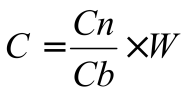 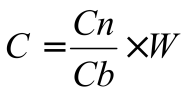 C 	- liczba punktów za cenę Cn	- najniższa cena ofertowaCb	- cena badanej ofertyW	- waga = 45Ad. Jakość oferowanego sposobu wykonania w 2 etapieKryteria oceny próbek: Próbka nr.1Ocenie podlegać będzie fragment instalacji “Wojna Obronna” (booklet DA -01), o docelowych wymiarach 420x300cm i szerokości 25cm. Wymagana próbka o wymiarach ok. 85x125cm (+- 10%) powinna przedstawiać fragment płyty dekoracyjnej scenografii (prawej lub lewej strony płyty), która stanowi tło dla multimedialnej prezentacji opisującej działania podczas Wojny Obronnej  we Wrześniu 1939 roku. Próbka powinna być wykonana w takiej technologii jaką zamierza docelowo zastosować wykonawca na wystawie w całej instalacji. Przykładowe referencje oraz technologie wykonania płyty znajdują się w booklecie DA-01. Próbka będzie służyła jako referencja materiałowa i wykończeniowa dla tworzenia dalszych elementów artystycznych wystawy. Widoczne i rozpoznawalne obiekty zawarte w próbce powinny nawiązywać do technologii II wojny światowej (referencje - patrz booklet produkcyjny DA-01). Mogą to być fragmenty uzbrojenia, łusek, pocisków, części mechanicznych, mogących być kojarzonymi z działaniami września 1939. Proponowany fragment powinien składać się z elementów artystycznych, rzeźbiarskich, które umożliwią jego ocenę. Zamawiający przyzna punkty w następujący sposób:Maksymalna możliwa liczba punktów za próbkę nr 1 wynosi:  25 pkt. zamawiający przyzna punkty za następujące cechy próbki:  Zgodność z tematyką (0-5 pkt.):0 punktów przyznane za: zastosowanie istotnej (ilościowo lub merytorycznie) części materiałów oczywiście pochodzących z innych epok lub nawiązujących do innej tematyki niż Wojna Obronna we Wrześniu 1939 lubsposób zestawienia materiałów uniemożliwiający ich interpretację w sposób założony przez Zamawiającego;2,5 punktów – za: zastosowanie materiałów częściowo pochodzących z innych epok lub nawiązujących do innej tematyki niż Wojna Obronna we Wrześniu 1939, lubsposób zestawienia materiałów mogący prowadzić do innej interpretacji niż założona przez Zamawiającego;5 punktów – za: zastosowanie materiałów w całości pochodzących z właściwej epoki i nawiązujących do tematyki Wojny Obronnej we Wrześniu 1939, orazsposób zestawienia materiałów prowadzący do interpretacji założonej przez Zamawiającego.Jakość wykonania (0-10)a. 0 punktów – za:wykonanie istotnej (ilościowo lub merytorycznie) części próbki z materiałów widocznie odmiennych niż oryginalne (np. łatwy do rozpoznania plastik w miejsce metalu) lubliczne widoczne lub nieestetyczne sposoby łączenia materiałów, lubniewłaściwe pokrycie kolorami lub środkami zabezpieczającymi, lubzastosowanie materiałów niedopuszczonych do użycia w obiektach typu muzeum, lubwidoczne istotne (ilościowo lub merytorycznie)  uszkodzenia elementów inne niż mające pełnić funkcję narracyjną.b. 2,5 punktów – za:wykonanie części próbki z materiałów widocznie odmiennych niż oryginalne (np. łatwy do rozpoznania plastik w miejsce metalu) lubpojedyncze widoczne lub nieestetyczne sposoby łączenia materiałów, lubczęściowo niewłaściwe pokrycie kolorami lub środkami zabezpieczającymi, lubwidoczne uszkodzenia elementów inne niż mające pełnić funkcję narracyjną;7,5 punktów – za:wykonanie próbki w całości z materiałów oryginalnych lub dokładnie imitujących oryginalne orazniewidoczne lub estetyczne łączenie materiałów orazwłaściwe pokrycie kolorami lub środkami zabezpieczającymi orazbrak uszkodzeń, z zastrzeżeniem mających pełnić funkcję narracyjną10 punktów – za:Wykonanie próbki, która nie tylko spełnia założenia konstrukcyjne i materiałów, ale także wprowadza nowatorskie w stosunku do przykładów wskazanych w booklecie, rozwiązania kompozycyjne nawiązujące do wydarzeń z epoki,Trwałość (0-5)0 punktów za:dobór istotnych (ilościowo lub merytorycznie) materiałów łatwo ulegających zniszczeniu lub pogorszeniu stanu przy jednoczesnym braku ich poprawnego zabezpieczenia, wzmocnienia lubwykonanie łączenia w sposób umożliwiający naruszenie integralności istotnych elementów przez wietrzenie lub manipulację przez zwiedzających2,5 punktów za:dobór materiałów innych niż istotne łatwo ulegających pogorszeniu stanu, przy jednoczesnym braku ich poprawnego zabezpieczenia, wzmocnienia lubwykonanie łączenia w sposób umożliwiający naruszenie integralności elementów innych niż istotne przez manipulację przez zwiedzających;5 punktów za: dobór materiałów nie ulegających zniszczeniu lub pogorszeniu lub poprawne ich zabezpieczeniewykonanie łączenia w sposób uniemożliwiający naruszenie integralności elementów także przez manipulację przez zwiedzającychPoziom detalu (0-5): 0 punktów za:zastosowanie mniej niż 4 różnych elementów lubzaprezentowanie istotnej (ilościowo lub merytorycznie) części elementów w sposób utrudniający zapoznanie się z ich szczegółami2,5 punktów za:zastosowanie mniej niż 6 różnych elementów lubzaprezentowanie innej niż istotna części elementów w sposób utrudniający zapoznanie się z ich szczegółami5 punktów za:zastosowanie co najmniej 6 różnych elementów orazzaprezentowanie wszystkich elementów w sposób umożliwiający zapoznanie się z ich szczegółami.2. Zadanie polegające na kompleksowym wykonaniu treści multimedialnych, tekstów oraz grafik.Próbka powinna być fragmentem docelowego filmu dokumentalnego wraz z muzyką (ok. 30sek ale nie mniej niż 25 sekund) dokumentu fabularyzowanego “W matni zbrodni, w sieci kłamstw”, który mógłby być referencją do wykonania innych animacji w tym filmie oraz kolejnych dokumentach fabularyzowanych wyświetlanych w ramach wystawy stałej, a także grafik na ścianach czy innych materiałach obecnych w Głosie Niezłomnym, czy materiałach drukowanych. FRAGMENT  ANIMACJI  - cytatAKT ILEKTORLata dwudzieste XIX w. Uzgodnienia traktatu Wersalskiego wymuszają na Niemczech ogromne kontrybucje, co prowadzi do gospodarczego krachu. Nastroje w niemieckim społeczeństwie podgrzewają Narodowi Socjaliści z Hitlerem na czele, który składa przysięgę Niemcom - 1000 lat Wielkiej Rzeszy… Animacje /archiwalia: fragment filmu archiwalnego. Po tym animacja: z satelity, perspektywa globus - ziemia, świat-Europa-Niemcy, widzimy liczbę płonących punktów na mapie Niemiec, to statystyka głosujących za Hitlerem Niemców, zbliżenie się do ziemi, okna z obrazami Hitlera oraz zgromadzonych i wiwatujących Niemców. Trwa przemówienie.Archiwalia: Słynne nocne wystąpienia fuhrera, w blasku płomieni, przed rzeszą narodu Niemców, obrazy Leni Riefenstahl.Maksymalna liczba punktów za próbkę nr 2 wynosi 30 pkt. zamawiający przyzna punkty za następujące cechy próbki:Technika wykonania animacji - (0-5)0 punktów za:widoczne istotne (ilościowo lub merytorycznie) błędy lubliczne rzucające się w oczy lub utrudniające płynny odbiór treści przejścia między scenami;rozdzielczość animacji pozwalająca dostrzec pojedyncze piksele lubzastosowanie nienaturalnych lub niedopasowanych do założonego celu tekstur w animacji2,5 punktów za:widoczne nieistotne błędy lubpojedyncze, rzucające się w oczy przejścia między scenami;5 punktów za: poprawność wykonania animacji,płynne przejścia między scenami;rozdzielczość animacji pozwalająca na odbiór gładkiego obrazuzastosowanie prawidłowych i dopasowanych do założonego celu tekstur. Kompozycja - (0-5)0 punktów za:rozwiązania kompozycyjne utrudniające odbiór lub wypaczające rozumienie istotnych (ilościowo lub merytorycznie) elementów lubliczne rozwiązania kompozycyjne nieprzystające do tematyki2,5 punktów za:rozwiązania kompozycyjne częściowo utrudniające odbiór lub wypaczające znaczenie elementów lubpojedyncze rozwiązania kompozycyjne nieprzystające do tematyki5 punktów za: rozwiązania kompozycyjne pozwalające na poprawny odbiór elementów orazrozwiązania kompozycyjne przystające do tematykiKreatywność w interpretacji scenariusza (0-5)0 punktów za:zastosowanie rozwiązań wyłącznie przewidzianych w opisie przygotowanym przez Zamawiającego2,5 punktów za:zastosowanie rozwiązań przewidzianych w opisie przygotowanym przez Zamawiającego z dodaniem nie więcej niż 3 unikalnych elementów, uzasadnionych z punktu widzenia celu narracyjnego5 punktów za:zastosowanie więcej niż 3 unikalnych elementów uzasadnionych z punktu widzenia celu narracyjnegoMuzyka - dopasowanie muzyki do rytmu i emocji prezentacji wizualnej / animacji0 punktów za:	dobór muzyki niepasującej do celu, rytmu lub emocji prezentacji;niska jakość dźwięku lub niedostosowanie poziomu głośności do prezentacji2,5 punktów za:dobór muzyki pasującej do rytmu lub emocji prezentacji ale nie przystającej do tematu animacji5 punktów za:właściwy dobór muzyki do rytmu lub emocji prezentacji  kojarząca się z prezentowana treścią odpowiednio dobrana głośność dźwięku oraz mastering i dodatkowe użycie efektów specjalnych.Lektor (0-5)0 punktów za: dobór głosu lektora niepasującego do celu, rytmu lub emocji prezentacji;niewłaściwa realizacja nagrania głosu lektora, powodująca brak zrozumienia istotnych (ilościowo lub merytorycznie) elementów prezentacji, w tym zniekształcenia lub niedostosowanie poziomu głośności2,5 punktów za:realizacja nagrania głosu lektora, powodująca brak zrozumienia innych niż istotne elementy prezentacji, w tym zniekształcenia lub niedostosowanie poziomu głośności5 punktów za:właściwy dobór głosu lektora do celu, rytmu i emocjo prezentacji, prawidłowa realizacja nagrania głosu lektora, w sposób umożliwiający zrozumienie całości prezentacji oraznagranie głosu lektora w jakości stwarzającej pozory czytania przez lektora „na żywo”Korekta kolorystyczna całości (0-5)0 punktów za:nieprawidłową korektę kolorystyczną, powodującą rozbieżności w istotnych (ilościowo lub merytorycznie) elementach prezentacji lubkorekta utrudniająca odbiór lub zrozumienie treści prezentacji2,5 punktów za:korektę kolorystyczną powodującą rozbieżności w innych niż istotne elementach prezentacji5 punktów za:prawidłową korektę kolorystyczną, powodującą zbieżność we wszystkich elementach prezentacji. Punkty zostaną przydzielone w poszczególnych podkryteriach kolegialnie przez Komisję Przetargową. Zgodnie z regulaminem pracy Komisji Przetargowej, Komisja podejmuje decyzje większością głosów. Z oceny ofert zostanie sporządzony protokół zawierający uzasadnienie przyznania danej ilości punktów. Punkty w poszczególnych kryteriach zostaną zaokrąglone do dwóch miejsc po przecinku. Za najkorzystniejszą zostanie uznana oferta Wykonawcy, który spełni wszystkie postawione w niniejszej SIWZ warunki oraz uzyska łącznie największą liczbę punktów stanowiących sumę punktów przyznanych w ramach każdego z podanych kryteriów.Zamawiający nie przewiduje aukcji elektronicznej.INFORMACJE O FORMALNOŚCIACH, JAKICH NALEŻY DOPEŁNIĆ PO WYBORZE OFERTY W CELU ZAWARCIA UMOWYW przypadku, gdy zostanie wybrana jako najkorzystniejsza oferta Wykonawców wspólnie ubiegających się o udzielenie zamówienia, Wykonawca przed podpisaniem umowy na wezwanie Zamawiającego przedłoży umowę regulującą współpracę Wykonawców, w której m.in. zostanie określony pełnomocnik uprawniony do kontaktów z Zamawiającym oraz do wystawiania dokumentów związanych z płatnościami.Wykonawca przed podpisaniem umowy przedłoży aktualną, opłaconą polisę ubezpieczeniową OC w zakresie prowadzonej działalności, na sumę gwarancyjną nie mniejszą niż cena oferty brutto w postaci papierowej zatwierdzonej za zgodność z oryginałem przez osobę upoważnioną.O terminie złożenia dokumentu, o którym mowa w pkt 1. Zamawiający powiadomi Wykonawcę odrębnym pismem.ZABEZPIECZENIE NALEŻYTEGO WYKONANIA UMOWYZabezpieczenie służy pokryciu roszczeń z tytułu niewykonania lub nienależytego wykonania umowy.Zabezpieczenie może zostać wniesione według wyboru Wykonawcy w jednej lub w kilku następujących formach:pieniądzu;poręczeniach bankowych lub poręczeniach spółdzielczej kasy oszczędnościowo-kredytowej, z tym że zobowiązanie kasy jest zawsze zobowiązaniem pieniężnym;gwarancjach bankowych;gwarancjach ubezpieczeniowych;poręczeniach udzielanych przez podmioty, o których mowa w art. 6b ust. 5 pkt 2 ustawy z dnia 9 listopada 2000 r. o utworzeniu Polskiej Agencji Rozwoju Przedsiębiorczości.Zamawiający zastrzega, że zabezpieczenie nie może być wnoszone:w wekslach z poręczeniem wekslowym banku lub spółdzielczej kasy oszczędnościowo-kredytowej; przez ustanowienie zastawu na papierach wartościowych emitowanych przez Skarb Państwa lub jednostkę samorządu terytorialnego;przez ustanowienie zastawu rejestrowego na zasadach określonych w przepisach o zastawie rejestrowym i rejestrze zastawów.Zabezpieczenie wnoszone w pieniądzu Wykonawca wpłaca przelewem na rachunek bankowy: BZ WBK Nr 53 1090 2590 0000 0001 2372 9915 .W przypadku wniesienia wadium w pieniądzu Wykonawca może wyrazić zgodę na zaliczenie kwoty wadium na poczet zabezpieczenia.Jeżeli zabezpieczenie wniesiono w pieniądzu, Zamawiający przechowuje je na oprocentowanym rachunku bankowym. Zamawiający zwraca zabezpieczenie wniesione w pieniądzu z odsetkami wynikającymi z umowy rachunku bankowego, na którym było ono przechowywane, pomniejszone o koszt prowadzenia tego rachunku oraz prowizji bankowej za przelew pieniędzy na rachunek bankowy wykonawcy.W trakcie realizacji umowy Wykonawca może dokonać zmiany formy zabezpieczenia na jedną lub kilka form, o których mowa w pkt 2 powyżej.Zmiana formy zabezpieczenia jest dokonywana z zachowaniem ciągłości zabezpieczenia i bez zmniejszenia jego wysokości.Wysokość zabezpieczenia ustala się w stosunku procentowym do ceny całkowitej podanej w ofercie albo maksymalnej wartości nominalnej zobowiązania Zamawiającego wynikającego z Umowy, jeżeli w ofercie podano cenę jednostkową lub ceny jednostkowe.Zabezpieczenie ustala się w wysokości 5% ceny całkowitej podanej w ofercie albo maksymalnej wartości nominalnej zobowiązania Zamawiającego wynikającego z Umowy. W przypadku nieprzedłużenia lub niewniesienia nowego zabezpieczenia najpóźniej na 30 dni przed upływem terminu ważności dotychczasowego zabezpieczenia wniesionego w innej formie niż w pieniądzu, Zamawiający zmienia formę na zabezpieczenie w pieniądzu, poprzez wypłatę kwoty z dotychczasowego zabezpieczenia. Wypłata, o której mowa w pkt 11 powyżej, następuje nie później niż w ostatnim dniu ważności dotychczasowego zabezpieczenia. Zamawiający zwraca zabezpieczenie w terminie 30 dni od dnia wykonania Przedmiotu zamówienia i uznania przez Zamawiającego za należycie wykonane.Kwota pozostawiona na zabezpieczenie roszczeń z tytułu rękojmi za wady wynosi 30% wysokości zabezpieczenia i jest zwracana nie później niż w 15. dniu po upływie okresu rękojmi za wady.WZÓR UMOWYWzór umowy został określony w Załączniku nr 6 do SIWZ.POUCZENIE O ŚRODKACH OCHRONY PRAWNEJWykonawcom, a także innym podmiotom, którzy mają lub mieli interes w uzyskaniu zamówienia oraz ponieśli lub mogli ponieść szkodę w wyniku naruszenia przez zamawiającego przepisów ustawy przysługują środki ochrony prawnej, na zasadach szczegółowo opisanych w dziale VI ustawy Prawo Zamówień Publicznych. Wobec ogłoszenia oraz SIWZ środki ochrony prawnej przysługują również organizacjom wpisanym na listę organizacji uprawnionych do wnoszenia środków ochrony prawnej, prowadzoną przez Prezesa Urzędu Zamówień Publicznych.INFORMACJE DODATKOWEZamawiający nie przewiduje zwrotu kosztów udziału w postępowaniu.Zgodnie z art. 13 ust. 1 i 2 rozporządzenia Parlamentu Europejskiego i Rady (UE) 2016/679 z dnia 27 kwietnia 2016 r. w sprawie ochrony osób fizycznych w związku z przetwarzaniem danych osobowych i w sprawie swobodnego przepływu takich danych oraz uchylenia dyrektywy 95/46/WE (ogólne rozporządzenie o ochronie danych) (Dz. Urz. UE L 119 z 04.05.2016, str. 1), dalej „RODO”, informuję, że: Administratorem danych (ADO) Pani/Pana danych osobowych jest Muzeum Żołnierzy Wyklętych w Ostrołęce (w organizacji), z siedzibą zastępczą przy ul. R. Traugutta 19, 07-410 Ostrołęka, e-mail: sekretariat@muzeumzolnierzywykletych.pl;Z inspektorem ochrony danych możesz skontaktować się pod adresem e-mail: odo@muzeumzolnierzywykletych.pl lub korespondencyjnie na adres ADO.Pani/Pana dane osobowe przetwarzane będą na podstawie art. 6 ust. 1 lit. c RODO w celu związanym z postępowaniem o udzielenie zamówienia publicznego na wykonanie wystawy stałej Muzeum Żołnierzy Wyklętych w Ostrołęce, ozn. postępowania: ZP 2/2019 Wystawa prowadzonym w trybie przetargu nieograniczonego oraz zawarcia, wykonania i rozliczenia umowy na podstawie ww. postępowania;odbiorcami Pani/Pana danych osobowych będą osoby lub podmioty, którym udostępniona zostanie dokumentacja postępowania w oparciu o art. 8 oraz art. 96 ust. 3 ustawy z dnia 29 stycznia 2004 r. – Prawo zamówień publicznych (Dz. U. z 2019 roku, poz. 1986 ze zm.), dalej „ustawa Pzp”;  Pani/Pana dane osobowe będą przechowywane, zgodnie z art. 97 ust. 1 ustawy Pzp, przez okres 4 lat od dnia zakończenia postępowania o udzielenie zamówienia, a jeżeli czas trwania umowy przekracza 4 lata, okres przechowywania obejmuje cały czas trwania umowy;obowiązek podania przez Panią/Pana danych osobowych bezpośrednio Pani/Pana dotyczących jest wymogiem ustawowym określonym w przepisach ustawy Pzp, związanym z udziałem w postępowaniu o udzielenie zamówienia publicznego; konsekwencje niepodania określonych danych wynikają z ustawy Pzp;  w odniesieniu do Pani/Pana danych osobowych decyzje nie będą podejmowane w sposób zautomatyzowany, stosowanie do art. 22 RODO;posiada Pani/Pan:na podstawie art. 15 RODO prawo dostępu do danych osobowych Pani/Pana dotyczących;na podstawie art. 16 RODO prawo do sprostowania Pani/Pana danych osobowych;na podstawie art. 18 RODO prawo żądania od administratora ograniczenia przetwarzania danych osobowych z zastrzeżeniem przypadków, o których mowa w art. 18 ust. 2 RODO;  prawo do wniesienia skargi do Prezesa Urzędu Ochrony Danych Osobowych, gdy uzna Pani/Pan, że przetwarzanie danych osobowych Pani/Pana dotyczących narusza przepisy RODO;nie przysługuje Pani/Panu:w związku z art. 17 ust. 3 lit. b, d lub e RODO prawo do usunięcia danych osobowych;prawo do przenoszenia danych osobowych, o którym mowa w art. 20 RODO;na podstawie art. 21 RODO prawo sprzeciwu, wobec przetwarzania danych osobowych, gdyż podstawą prawną przetwarzania Pani/Pana danych osobowych jest art. 6 ust. 1 lit. c RODO.Załączniki do SIWZFormularz ofertyformularz cenowy wykonania Etapu IIFormularz oświadczenia o niepodleganiu wykluczeniu oraz spełnieniu warunków udziału w postępowaniu(JEDZ)Formularz wykazu osób skierowanych do wykonania zamówieniaFormularz wykazu wykonanych usługFormularz oświadczenia o przynależności lub braku przynależności do grupy kapitałowejWzór umowy Projekt autorstwa ART FMoświadczenie o poufności.Załącznik nr 1 do SIWZ OFERTAOdpowiadając na ogłoszenie o zamówieniu na wykonanie wystawy stałej Muzeum Żołnierzy Wyklętych, działając w imieniu i na rzecz Wykonawcy/Wykonawców wspólnie ubiegających się o udzielenie zamówienia:składamy ofertę w przedmiotowym postępowaniu o udzielenie zamówienia publicznego na następujących warunkach:oferujemy wykonanie zamówienia za cenę brutto [___] PLN, w tym podatek VAT [___] %. Na cenę oferty składają się następujące wynagrodzenia częściowe:z tytułu wykonania Etapu I [____] PLN brutto;z tytułu wykonania Etapu II [____] PLN brutto.informujemy, że wybór naszej oferty będzie prowadzić do powstania u zamawiającego obowiązku podatkowego w następującym zakresie: [___]Uwaga:- należy wskazać towar lub usługę, którego dostawa lub świadczenie będzie prowadzić do powstania takiego obowiązku podatkowego oraz wartość takiego towaru lub usługi;- wypełnić wyłącznie, gdy dotyczy to składanej oferty – dotyczy wyłącznie Wykonawców, których oferty będą generować obowiązek bezpośredniej zapłaty podatku VAT przez Zamawiającego, tj. w przypadku wewnątrzwspólnotowego nabycia towarów, mechanizmu odwróconego obciążenia, o którym mowa w art. 17 ust. 1 pkt 7 ustawy o podatku od towarów i usług lub importu usług lub importu towarów, z którymi wiąże się obowiązek doliczenia przez zamawiającego przy porównywaniu cen ofertowych podatku VAT (tzw. „VAT odwrócony”).uważamy się za związanych niniejszą ofertą przez okres wskazany w specyfikacji istotnych warunków zamówienia;zobowiązujemy się w przypadku wyboru naszej oferty do zawarcia umowy w miejscu i terminie wskazanym przez Zamawiającego na warunkach zawartych we wzorze umowy stanowiącym załącznik do SIWZ;oświadczamy, że niniejsza oferta oraz wszelkie załączniki do niej są jawne i nie zawierają informacji stanowiących tajemnicę przedsiębiorstwa w rozumieniu przepisów o zwalczaniu nieuczciwej konkurencji za wyjątkiem następujących informacji: [___]oświadczamy, że zamówienie wykonamy samodzielnie/przy zaangażowaniu podwykonawców (podać nazwę firmy  zakres zarówno przedmiotowo jak i procentowo) ……………………………………Wszelką korespondencję związaną z niniejszym postępowaniem należy kierować na:imię i nazwisko/firma: [___]adres: [___]e-mail: [___]Osoba do kontaktu: [___] tel.: [___]Oferta została złożona na [___] zapisanych stronach.	miejscowość, data	podpis(y) osób(y) upoważnionej(ych) 	do reprezentowania WykonawcyZałącznik nr 3 do SIWZ WYKAZ OSÓBw zakresie niezbędnym do wykazania spełniania warunku dotyczącego osób, które wykonawca skieruje do wykonania zamówienia (zgodnie z rozdziałem V ust. 2 pkt b SIWZ)Uwaga – dokument składany wraz z ofertąOsoba, która będzie pełnić funkcję koordynatora zadania:imię i nazwisko – ………………………………………………….podstawa dysponowania - …………………………………………………………Osoba która, będzie pełnić funkcję producenta kontentów multimedialnych imię i nazwisko – ………………………………………………….podstawa dysponowania - …………………………………………………………Osoba która, będzie pełnić funkcję realizatora dźwięku kontentu multimedialnego imię i nazwisko – ………………………………………………….podstawa dysponowania - …………………………………………………………	miejscowość, data	podpis(y) osób(y) upoważnionej(ych) 	do reprezentowania WykonawcyZałącznik nr 4 do SIWZ WYKAZ USŁUGw zakresie niezbędnym do wykazania spełniania warunku dotyczącego doświadczenia (zgodnie z rozdziałem V pkt 2 ppkt a SIWZ)Uwaga – oświadczenie składane po złożeniu oferty, na wezwanie Zamawiającego*dla uznania spełniania warunku udziału w postępowaniu przynajmniej jedna odpowiedź musi być „TAK”	miejscowość, data	podpis(y) osób(y) upoważnionej(ych) 	do reprezentowania WykonawcyZałącznik nr 5 do SIWZOŚWIADCZENIE o przynależności lub braku przynależności do grupy kapitałowejUwaga – oświadczenie składane po złożeniu oferty, w terminie 3 dni po opublikowaniu przez Zamawiającego informacji z otwarcia ofertDziałając w imieniu:nazwa (firma) podmiotu: 	adres podmiotu: 	w związku ze złożeniem oferty w postępowaniu na wykonanie wystawy stałem Muzeum Żołnierzy Wyklętych w Ostrołęce, oświadczam, że podmiot, który reprezentuję:nie przynależy z innymi Wykonawcami, którzy złożyli oferty w postępowaniu, do tej samej grupy kapitałowej w rozumieniu ustawy z dnia 16 lutego 2007 r o ochronie konkurencji i konsumentów (tekst jednolity: Dz.U. 2017 poz. 229)przynależy do tej samej grupy kapitałowej w rozumieniu ustawy z dnia 16 lutego 2007 r o ochronie konkurencji i konsumentów z następującymi wykonawcami, którzy złożyli oferty w postępowaniu:W przypadku przynależności do grupy kapitałowej z innym wykonawcą, który złożył ofertę w postępowaniu Wykonawca przedkłada dowody, że powiązania te nie prowadzą do zakłócenia konkurencji w postępowaniu.	miejscowość, data	podpis(y) osób(y) upoważnionej(ych) 	do reprezentowania WykonawcyZałącznik nr 8OŚWIADCZENIEo zachowaniu poufności§1Ja, niżej podpisany, działając imieniem Wykonawcy [___], niniejszym zobowiązuję Wykonawcę do zachowania poufności w stosunku do informacji odnoszących się do Systemu Sygnalizacji Włamania i Napadu (SWiN), systemu kamer telewizji dozoru (CCTV), Systemu Kontroli Dostępu (SKD), sieci strukturalnej (LAN), instalacji oświetlenia, instalacji audio i video dla wystawy, systemów sterowania urządzeniami multimedialnymi i zarządzania ekspozycją, instalacji systemu kinowego dla budynku F, jako mających istotne znaczenie dla bezpieczeństwa Zamawiającego. Zobowiązanie do zachowania poufności następuje na warunkach określonych w dalszej części oświadczenia. Za Informacje Poufne uważane są informacje zawarte w następujących dokumentach wchodzących w skład dokumentacji projektowej:§2Wykonawca zobowiązuje się nie udostępniać osobom trzecim Informacji Poufnych otrzymanych w związku z prowadzonym Postępowaniem bez uzyskania uprzedniej pisemnej zgody Zamawiającego.Wykonawca zobowiązuje się do:niewykorzystywania Informacji Poufnych do celów niezwiązanych z prowadzonym Postępowaniemnie udostępniania Informacji Poufnych, w jakiejkolwiek formie i zakresie, osobom trzecim w sposób inny, niż określony w niniejszym Oświadczeniu;zabezpieczenia Informacji Poufnych przed nieuprawnionym dostępem osób trzecich;Informacje Poufne powinny być kopiowane lub reprodukowane, wyłącznie jeżeli jest to konieczne dla prawidłowego udziału Wykonawcy w Postępowaniu;Jeżeli w czasie obowiązywania Oświadczenia konieczne będzie udostępnienie Informacji Poufnych osobom trzecim, to udostępnienie powinno być dokonane z uwzględnieniem postanowień niniejszego oświadczenia i tylko do celów związanych z prowadzonym Postępowaniem, a zakres informacji powinien być ograniczony do niezbędnego minimum. W niniejszym przypadku Wykonawca zobowiąże strony trzecie do zachowania poufności tych informacji. Jeżeli zgodnie z obowiązującym prawem, na skutek działań organów administracji rządowej lub samorządowej, nakazów sądowych i administracyjnych muszą zostać udostępnione lub ujawnione Informacje Poufne udostępniane w związku z prowadzonym Postępowaniem, Wykonawca może te informacje przekazać jedynie w wymaganym zakresie, a o przekazaniu powiadomić Zamawiającego w terminie dwóch (2) dni roboczych.§3Wykonawca przyjmuje na siebie pełną odpowiedzialność za wszelkie szkody spowodowane dokonanymi przez siebie działaniami lub zaniechaniami stanowiącymi naruszenie niniejszego Oświadczenia.Wykonawca oświadcza, że dostęp do Informacji Poufnych będą mieć jedynie pracownicy Wykonawcy lub inne osoby z nim współpracujące na mocy jakichkolwiek podstaw faktycznych bądź prawnych, w tym niezależni konsultanci lub doradcy. Dostęp tych osób możliwy jest tylko w takim zakresie, jaki jest konieczny do analizy Informacji Poufnych pod kątem przygotowania oferty oraz zawarcia i realizacji umowy.Osoby, o których mowa w ust.2 powinny zostać poinformowane o obowiązku zachowania poufności Informacji Poufnych oraz zobowiązane do zachowania poufności na warunkach określonych niniejszym Oświadczeniem.Wykonawca ponosi odpowiedzialność w przypadku naruszenia obowiązku zachowania poufności przez osoby, o których mowa w ust. 2 jak za własne działania i zaniechania.§4Obowiązek Wykonawcy do zachowania poufności ma charakter bezterminowy i pozostaje w mocy nawet, gdy umowa nie zostanie zawarta.Obowiązek zachowania poufności nie dotyczy Informacji Poufnych, które s ą już publicznie znane, bądź staną się publicznie znane, z wyjątkiem sytuacji w których publiczna znajomość Informacji Poufnych wynika z naruszeń uprawnień Zamawiający w zakresie zachowania Informacji Poufnych lub naruszenia obowiązków w zakresie poufności przez Wykonawcę, bądź innych Wykonawców.………..................................... dnia .....	...........Podpis wykonawcyNazwa Zamawiającego:Muzeum Żołnierzy Wyklętych w Ostrołęce (w organizacji)Adres:ul. Traugutta 19, 07-410 OstrołękaNumery telefonu:+48 512 959 347Numer telefaksu:+48 29 714 27 68Adres e-mail:sekretariat@muzeumzolnierzywykletych.plAdres e-mail do kontaktu w sprawie przetarguprzetargi@muzeumzolnierzywykletych.plREGON:361355350NIP:758-235-69-67Godziny pracy:od 8 00 do 16 00 od poniedziałku do piątku za wyjątkiem dni ustawowo uznanych za dni wolne od pracyAdres strony internetowej:www.muzeumzolnierzywykletych.plNazwa Zamawiającego:Muzeum Żołnierzy Wyklętych w Ostrołęce (w organizacji)Adres:ul. Traugutta 19, 07-410 OstrołękaNumery telefonu:+48 512 959 347Numer telefaksu:+48 29 714 27 68Adres e-mail:przetargi@muzeumzolnierzywykletych.plnazwa (firma) Wykonawcyadres siedziby WykonawcyLp.Opis doświadczenia na potrzeby oceny spełniania warunków udziału w postępowaniu1.Funkcja:	Obiekt: 	Zakres prac: 	2.Funkcja:	Obiekt: 	Zakres: 	Lp.Opis doświadczenia na potrzeby oceny spełniania warunków udziału w postępowaniu1.Funkcja:	Obiekt: 	Zakres prac: 	2.Funkcja:	Obiekt: 	Zakres: 	Lp.Opis doświadczenia na potrzeby oceny spełniania warunków udziału w postępowaniu1.Funkcja:	Obiekt: 	Zakres prac: 	2.Funkcja:	Obiekt: 	Zakres: 	Lp.Podmiot, na rzecz którego usługa była wykonywanaZakres usługi2.Obiekt, którego usługa dotyczy: 	Czy usługa obejmowała:Wykonanie animacji – TAK/NIE*Wykonanie prezentacji – TAK NIE*Wykonanie filmów – TAK/NIE*Wartość usługi: 	Data wykonania usługi: 	